MANIFESTO GIURCAP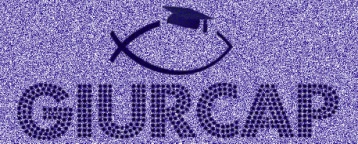 1. SIMBOLO E NOMEIl nostro simbolo esprime chi siamo. Il pesce è il segno identificativo delle prime comunità cristiane, sono le nostre radici. ıχıύς, cioè pesce, è un acronimo di cinque parole greche che significano: "Gesù Cristo Figlio di Dio Salvatore". Il simbolo scelto è un insieme di più elementi: quello cristiano del pesce e il tocco, segno della nostra quotidianità all'interno della vita universitaria ed allo stesso tempo traguardo che siamo chiamati a raggiungere a conclusione del nostro percorso. Entrambi sono un’essenza del nostro vivere universitario: è lo stare insieme, lo studiare, il confrontarsi con altri studenti facendoci portatori di valori cristiani. Allo stesso modo, il nome nasce dalla volontà di conciliare la nostra esperienza di fede con la realtà universitaria; ed è così che la Cappellania di Giurisprudenza decide di abbreviare il suo nome in Giurcap, segno della possibilità di testimoniare Cristo ogni giorno e di farsi promotore e testimone del Suo amore in ogni luogo.2. LE ORIGINI DI GIURCAPL’esperienza di Giurcap nasce nel 2008 grazie a un evento che ha reso possibile l’incontro di alcuni studenti e il Cappellano della Facoltà. L’opportunità è stata offerta dall’iniziativa di un singolo studente che, traendo spunto dall’Anno Paolino, ha proposto in Facoltà il 6 Novembre un momento per riflettere sulla figura di San Paolo e ricevere l’indulgenza plenaria nella vicina Basilica. Questa è stata l’occasione in cui, tra i tanti partecipanti, si sono conosciuti un gruppo di ragazzi cattolici impegnati in diverse esperienze religiose e un sacerdote che era già in ricerca di studenti con cui dare inizio alla Cappellania di Facoltà. A ciò è seguita il 24 Novembre una riunione, sollecitata dal Cappellano, in cui è emerso tra coloro che hanno risposto all’invito il desiderio di stare insieme e condividere la fede, nella pluralità di realtà ecclesiali di provenienza, anche organizzando attività che coinvolgessero gli altri studenti.3. OBIETTIVIQualunque persona, che abbia incontrato Cristo, sente in cuor suo la necessità di testimoniare quest’incontro al prossimo. Il motivo per cui noi sentiamo l’urgenza di testimoniare questo è dato dal bene che vogliamo al prossimo e che ci obbliga a trasmettere la verità. Verità che in concreto si manifesta attraverso l’amicizia. Presupposto per tale atteggiamento è la formazione sotto l’aspetto umano, oltreché spirituale. La formazione sotto l’aspetto umano si attua attraverso momenti di lavoro di gruppo e momenti di riflessione collettiva che interrogano l’io dell’uomo. Tra i fini di Giurcap, vi è anche l’idea di trasmettere un modo di vivere che possa essere utile anche per i risultati e le attività legati allo studio. Questo, per l’esperienza che viviamo, acquista la connotazione di strumento privilegiato per la ricerca della verità e perciò viene valorizzato.4. ORGANIZZAZIONEGiurcap ruota intorno al Cappellano, figura di riferimento e di unione per tutti i membri, il quale ciaccompagna verso la consapevolezza di essere noi parte e sostanza della “ecclesia” nell’università,cioè responsabili e destinatari della Pastorale Universitaria. L'esigenza, avvertita da noi studenti, diapprofondire la nostra esperienza religiosa e di riflettere su determinate tematiche, anche socioculturali, necessariamente presuppone la presenza di una guida, che ci educhi e ci indirizzi verso un cammino più cosciente. Spontaneamente è emersa la necessità di creare un duplice livello di partecipazione alle attività e al coordinamento della Cappellania. Infatti, se da una parte è vero che l'invito a partecipare alla realtà di Giurcap è aperto a tutti, data la universalità del messaggio cristiano, dall'altra occorre la creazione di un nucleo operativo. Per esprimere permanentemente lo spirito originario di Giurcap e i suoi valori, è nato il G12. Il “12” ha un valore evocativo e simbolico, poiché richiama la comunità degli apostoli, i δώδεκα che seguirono Gesù e che Gesù scelse come testimoni. Nell'ambito di esso, quale primus inter pares, viene scelto il segretario, al quale è attribuito il compito essenziale di coordinamento e di informazione, e che quindi coadiuva il Cappellano nelle sue funzioni, attraverso il richiamo periodico e costante agli appuntamenti della Cappellania.5. TRADIZIONIDalla comune esigenza di dare una continuità al nostro progetto è nato il Giovedi Giurcap, giorno dedicato ai tre aspetti del nostro stare insieme e del nostro modo di vedere Giurcap: La Santa Messa in una delle Cappelle all'interno della Basilica di S. Paolo fuori le mura, è il momento spirituale che ci dà la carica per una nuova giornata di studio; il pranzo insieme delle 12:45, che riflette lo spirito giovanile e goliardico di Giurcap, fondamentale per la nostra crescita come gruppo; la riunione del G12 delle 14:00 nell' Oratorio San Paolo è il momento formativo e organizzativo nel quale si tirano le somme sulle attività svolte e si predispongono quelle nuove.Le attività apostoliche, come il Ritiro Spirituale, Pellegrinaggi, Gite, Visite Culturale, Raccolte varie, ecc. 6. PATRONOLa vicinanza geografica della nostra facoltà alla Basilica di San Paolo, quindi alla tomba dell’Apostolo, ci ha portato dopo regolari visite a questo luogo a sceglierlo come il nostro patrono. Siamo nati nell’anno Paolino indetto da Papa Benedetto XVI: questo rafforza, nella nostra cappellania, il suo carattere missionario in seno alla realtà universitaria.